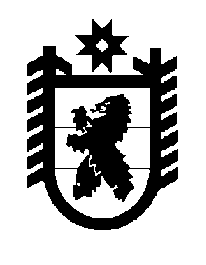 Российская Федерация Республика Карелия    ПРАВИТЕЛЬСТВО РЕСПУБЛИКИ КАРЕЛИЯРАСПОРЯЖЕНИЕ                                от  4 марта 2016 года № 164р-Пг. Петрозаводск В целях реализации Закона Республики Карелия от 26 июня 2015 года 
№ 1908-ЗРК «О перераспределении полномочий между органами местного самоуправления муниципальных образований в Республике Карелия и органами государственной власти Республики Карелия», в соответствии с частью 11 статьи 154 Федерального закона от 22 августа   2004 года № 122-ФЗ «О внесении изменений в законодательные акты Российской Федерации и признании утратившими силу некоторых законодательных актов Российской Федерации в связи с принятием федеральных законов «О внесении изменений и дополнений в Федеральный закон «Об общих принципах организации законодательных (представительных) и исполнительных органов государственной власти субъектов Российской Федерации» и «Об общих принципах организации местного самоуправления в Российской Федерации», учитывая решение Совета Олонецкого городского поселения от 6 октября 2015 года № 172 «Об утверждении перечня имущества, подлежащего передаче из собственности Олонецкого городского поселения в собственность Республики Карелия»: 1. Утвердить прилагаемый перечень имущества, передаваемого из муниципальной собственности Олонецкого городского поселения в государственную собственность Республики Карелия. 2. Государственному комитету Республики Карелия по управлению государственным имуществом и организации закупок совместно с администрацией Олонецкого городского поселения обеспечить подписание передаточного акта.3. Право собственности Республики Карелия на указанное в пункте 1 настоящего распоряжения имущество возникает с момента подписания передаточного акта.             ГлаваРеспублики  Карелия                                                              А.П. ХудилайненУтвержден распоряжениемПравительства Республики Карелияот 4 марта 2016 года № 164р-ППЕРЕЧЕНЬ имущества, передаваемого из муниципальной собственности Олонецкого городского поселения в государственную собственность Республики Карелия____________№ п/пНаименование имуществаАдрес местонахождения имуществаИндивидуализирующие характеристики имуществаВоздушная линия ВЛ-10 кВ от воздушной линии ВЛ-10 кВ, линия Л-41-25 дер. Рыпушкалицы,до трансформаторной подстанции № 1236протяженность , 1988 год ввода в эксплуатациюВоздушная линия ВЛ-0,4 кВ фидер № 3 воздушная линия ВЛ-0,4 кВ дер. Рыпушкалицы,от трансформаторной подстанции № 359протяженность , 1988 год ввода в эксплуатациюВоздушная линия ВЛ-0,4 кВ г. Олонец, урочище Кадайка, от  трансфор-маторной подстанции № 358 до скважины дер. Тахтасовопротяженность , 1986 год ввода в эксплуатациюВоздушная линия ВЛ-0,4 кВ дер. Рыпушкалицы, от  трансформатор-ной подстанции № 343протяженность , 1986 год ввода в эксплуатациюВоздушная линия ВЛ-0,4 кВ дер. Верховье (ДСПМК), от  трансформаторной подстанции № 321 протяженность , 1988 год ввода в эксплуатациюВоздушная линия ВЛ-0,4кВ фидер № 4дер. Рыпушкалицы, от  трансформатор-ной подстанции № 359 протяженность , 1988 год ввода в эксплуатациюВоздушная линия ВЛ-0,4 кВ дер. Верховье, от  трансформаторной подстанции № 408протяженность , 1989 год ввода в эксплуатациюВоздушная линия ВЛ-0,4 кВ г. Олонец, от  трансформаторной подстанции № 424протяженность , 1998 год ввода в эксплуатациюТеплотрасса г. Олонец, ул. Комсомольская,к домам № 20а, 20б, 22, 24протяженность , 1974 год ввода в эксплуатацию